Додаток 6до рішення виконавчогокомітету міської радивід 30.03.2023 року №99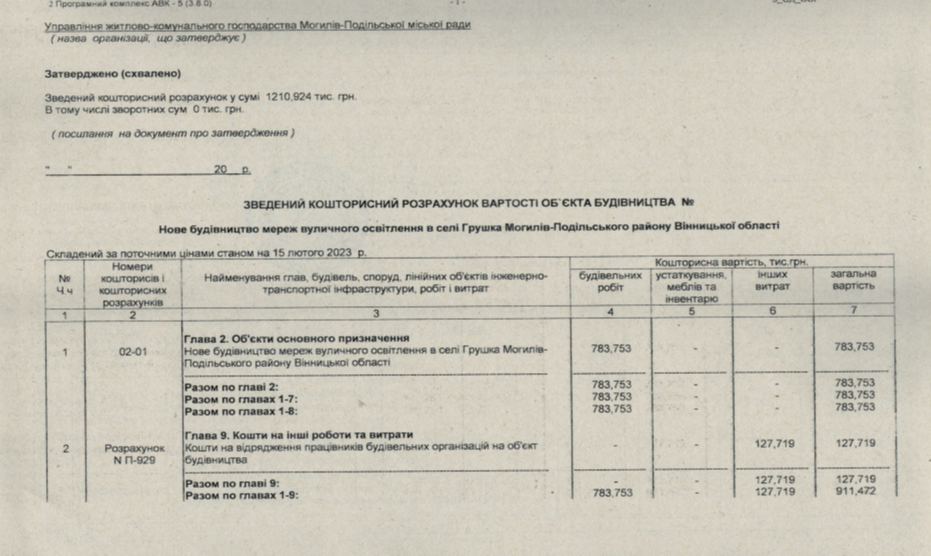 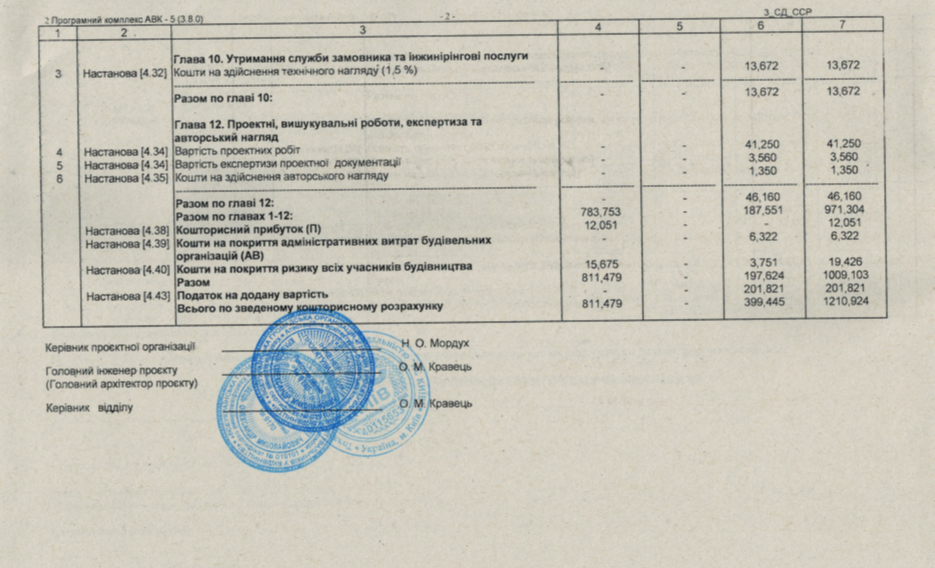 Перший заступник міського голови				                                  Петро БЕЗМЕЩУК